       SOUTH WEST REGION              CORNWALL, DEVON, DORSET, GLOUCESTERSHIRE, SOMERSET, WILTSHIRE		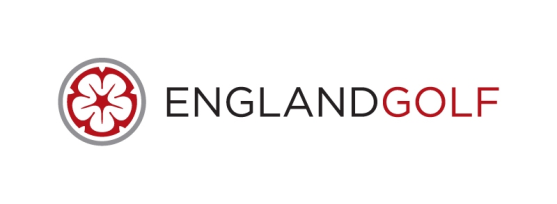 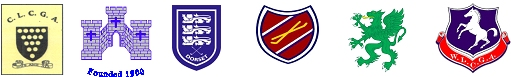        ________________________________________________________________________________________________________________If you do not have email, please include a stamped addressed envelope. Please read following page for Conditions of Competition/Qualification and further information                SW CONDITIONS OF PLAY/ QUALIFICATIONS AND OTHER INFORMATIONQualification shall be membership of one of the following County Associations: Cornwall, Devon, Dorset, Gloucestershire, Somerset or Wiltshire.The format of the competition will be foursomes medal and stableford with handicap allowance of half the combined handicaps.  The combined upper handicap index limit is 80.  Competing pairs will be drawn with pairs from other counties where possible Ties will be decided over the last 9,6,3,1 holes with further ties being decided by the Organising Committee.Players must have a competition handicap and the CDH number must be provided otherwise an entry cannot be accepted.   In the event that the entry is over-subscribed, a first-come, first-served rule will be applied. No entry fee will be refunded after the start sheets have been sent out.Players are asked to sign in at reception 30 minutes prior to the allocated tee time in case there are any last minute changes. Prize-giving will commence as soon as possible after the last scores are returned.  A competitor may win more than one trophy but only one prize voucher.  Prize vouchers will be awarded to lower placements according to the number of entries.The competition will be organised in accordance with the current England Golf Hard Card unless otherwise specified in these Conditions of Play.  Copies of the Hard Card can be obtained from the England Golf web site – www.englandgolf.org - Championships – General & Events Conditions.  Players will be expected to comply with the rules of the host club in respect of dress code, use of mobile phones, etc.There is no restriction on the use of motorised carts or buggies, provided the host club has no objection.  The rules of the host club regarding their use must also be observed. The Organising Committee accept no responsibility for any incident, accident or damage arising from the use of motorised carts or buggies in SW competitions.  Insurance Cover:  Players and caddies are reminded that it is their individual responsibility to insure against loss or damage of golfing equipment or belongings.  Players should also ensure that they hold an insurance policy which covers them or another player in the eventuality that a struck ball injures somebody or damages property.  The Organising Committee and host County takes no responsibility to cover loss or damage of personal items or injury to any individual which occurs during this event.Any disputes or disciplinary issues arising shall be settled by the Organising Committee whose decision shall be final.  EVENT: SW FoursomesVENUE:Sherborne Golf ClubDATE:11th October 2022Entry fee:£40.00 per pairClosing date11th September 2022Max field size:Handicap limit:limited to 60 pairs Combined handicap index 80Prizes According to the number of entriesSend entries to:Please send completed entry forms and entry fees to: Miss E Walker, 3 Armada Way, Dorchester, Dorset DT1 2TN. Tel – 01305 268540. walker.elizabeth6@sky.comBACS to Dorset Ladies County Golf Association  Sort code 20-26-62 Account number 33138208 Please give your name and reference in the following format: Surname, SW 4Somes. Cheques made payable to Dorset Ladies County Golf Association. Please date cheque after 11/3/2022.Please send completed entry forms and entry fees to: Miss E Walker, 3 Armada Way, Dorchester, Dorset DT1 2TN. Tel – 01305 268540. walker.elizabeth6@sky.comBACS to Dorset Ladies County Golf Association  Sort code 20-26-62 Account number 33138208 Please give your name and reference in the following format: Surname, SW 4Somes. Cheques made payable to Dorset Ladies County Golf Association. Please date cheque after 11/3/2022.Please send completed entry forms and entry fees to: Miss E Walker, 3 Armada Way, Dorchester, Dorset DT1 2TN. Tel – 01305 268540. walker.elizabeth6@sky.comBACS to Dorset Ladies County Golf Association  Sort code 20-26-62 Account number 33138208 Please give your name and reference in the following format: Surname, SW 4Somes. Cheques made payable to Dorset Ladies County Golf Association. Please date cheque after 11/3/2022.NAME H/I  CDH numberHOME CLUBContact details (email and telephone number)